	K-ABitte die Beschreibung der Schriftgrößen und die unten angeführten Hinweise vor der Erstellung der Projektbeschreibung aus diesem Dokument löschen:Maßnahme 1 (Schriftgröße 14pt / fett)Aktion 1 (Schriftgröße 11 pt / fett)Beschreibung (Schriftgröße 11pt, 1,25 zeilig, linkbündig): Text Text Text Text Text Text Technischer Hinweis: Verwenden Sie bei Bedarf folgenden Button für die Formatierung der Überschriften (Menüpunkt: Start > Formatvorlagen):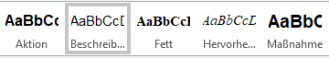 Die Kopfzeile ist nur auf der ersten Seite zu befüllen. Kopf- und Fußzeilen werden automatisch je Seite gesetzt.  Hinweis zum Ausfüllen des Formulars: Die Beilage 1 muss nur bei Anträgen auf Genehmigung einer Änderung des Operationellen Programms verwendet werden. In kurzer Form sollen die geplanten Maßnahmen / Aktionen beschrieben werden, die Kosten der beantragten Investitionen angeführt werden und auf die Beilagen (Notwendigkeitsprüfung, Bedarfserhebung, Plausibilisierungliste, Lastenheft, Kosten-/Nutzenanalyse) verwiesen werden. Bei Anträgen auf Genehmigung eines Operationellen Programms (mehrjährig) kann die Projektbeschreibung in einem frei gewählten Format erfolgen und es sind nur die Beilagen 2 - 4 zu verwenden. 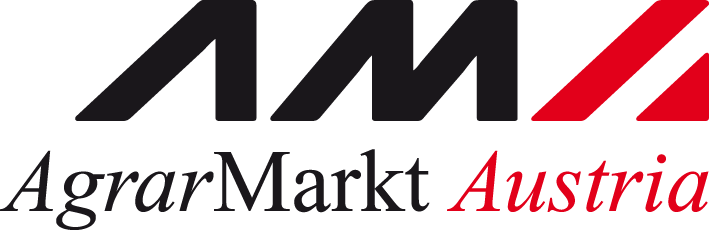 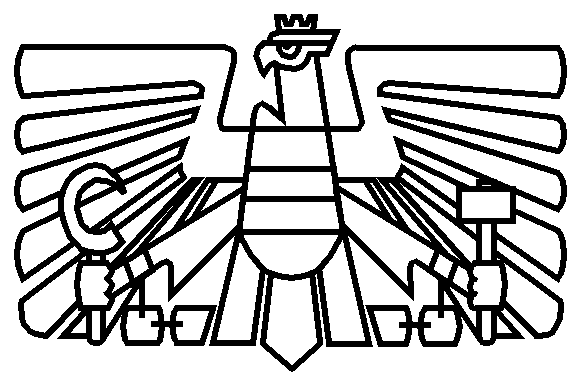 Agrarmarkt Austria, Dresdner Straße 70, A-1200 Wien, E-Mail: erzeugerorganisationen@ama.gv.at 	Projektbeschreibung für Änderungen des Operationellen Programms	im Sektor Obst & Gemüse gem. Art. 4 Abs. 1 und 2 der VO (EU) 2017/892 i.d.g.F. 
	Beilage 1 zur Beschreibung der geplanten Aktionen bei ÄnderungsanträgenAngaben zur Änderung des Operationellen Programms (Zutreffendes bitte ankreuzen):Antragsart:Beschreibung der Änderungen der jeweiligen Maßnahmen und Aktionen: